Demande d’intervention en milieu scolaire (hors EPS).(Co-intervention enseignant/intervenant)FORMULAIRE DE DEMANDE D’INTERVENTION (Hors EPS).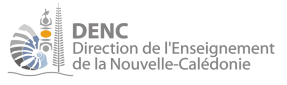 A transmettre à l’IEP et au CP référent du Service Pédagogique au plus tard 3 semaines avant la première intervention  - L’enseignant est le seul responsable de la mise en œuvre pédagogique de l’activité.L'intervenant est donc placé sous son autorité pédagogique.L’enseignant est présent et participe à la totalité des séances programmées.Trame du projet d’intervention collaboratif enseignant /intervenantDocument(s) pédagogique(s)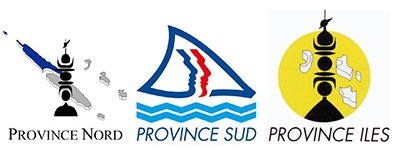 Document(s) administratif(s)L’enseignant monte en collaboration avec l’intervenant un projet pédagogique.Le rôle et la plus-value de l’intervenant extérieur doivent  être clairement renseignés Transmission du projet à l’IEP Copie au conseiller pédagogique référent du service pédagogiqueValidation du projet d’un point de vue pédagogique par l’inspecteur de circonscription.Vérification :des qualifications de l’intervenant de sa situation administrative et judiciaireAutorisation d’interventionÉcole :Date de la demande :Nom/Prénom de l’enseignant(e) :Nom/Prénom de l’enseignant(e) :Niveau de classe :Effectif :Lien avec les programmes : Domaine disciplinaire : .......................................................................................................Compétences travaillées : ………………………………………………………………………………………………………………………………………………………………………………………………………………………………………………..Lien avec les programmes : Domaine disciplinaire : .......................................................................................................Compétences travaillées : ………………………………………………………………………………………………………………………………………………………………………………………………………………………………………………..Activités  supports :Nom/Prénom de l’intervenant :Durée et programmation du cycle d’interventions :Le cycle compte ____séances, programmées ____fois /semaine, tous les _______, du ___/___/202_ au ___/____/202__, de ___h___ à ___h___.SéancesObjectifsContenus/ Situations/Activités Organisation spatialeRisques identifiés Mesures prisesRôle de l’enseignantRôle de l’intervenantSéancesObjectifsContenus/ Situations/Activités Organisation spatialeRisques identifiés Mesures prisesCf. circulaireN°CS21-3700-16898/ DENC du 25 février 2021Cf. circulaireN°CS21-3700-16898/ DENC du 25 février 20211234SéancesObjectifsContenus/ Situations/Activités Organisation spatialeRisques identifiés Mesures prisesRôle de l’enseignantRôle de l’intervenantSéancesObjectifsContenus/ Situations/Activités Organisation spatialeRisques identifiés Mesures prisesCf. circulaireN°CS21-3700-16898/ DENC du 25 février 2021Cf. circulaireN°CS21-3700-16898/ DENC du 25 février 20215678Document(s) pédagogique(s)Document(s) administratif(s)Avis et décisions.Avis et décisions.AVIS pédagogique de l’inspecteur de circonscription :Pour la classe de ---- de l’école -------------------Favorable.Réservé : ………………………………………………………………………………………………………………………………………………..Défavorable : ………………………………………………………………………………………………………………………………………À ………………………… le ………………………Cachet et SignatureDECISION de la province concernée pour cette intervention :Intervention de Mme/M :------------------------Autorisée.Refusée.Autorisée partiellement (préciser les limites).………………………………………………………………………………………………………………………………………………………………………………………………………………À ………………………… le ………………………Cachet et Signature 